ПРАВИТЕЛЬСТВО САНКТ-ПЕТЕРБУРГАКОМИТЕТ ПО ОБРАЗОВАНИЮРАСПОРЯЖЕНИЕот 2 декабря 2013 г. N 2798-рОБ ЭФФЕКТИВНОМ ИСПОЛЬЗОВАНИИ СПОРТИВНЫХ ПЛОЩАДОКГОСУДАРСТВЕННЫХ ОБРАЗОВАТЕЛЬНЫХ УЧРЕЖДЕНИЙ САНКТ-ПЕТЕРБУРГАВ целях удовлетворения запросов населения в части обеспечения условий для занятия физической культурой и спортом, а также для повышения эффективности использования спортивных площадок государственных образовательных учреждений Санкт-Петербурга:1. Руководителям государственных образовательных учреждений, находящихся в ведении Комитета по образованию:1.1. Организовать возможность доступа жителей Санкт-Петербурга (далее - жители) на спортивные площадки государственных образовательных учреждений, находящихся в ведении Комитета по образованию (далее - ГОУ), для занятия физической культурой и спортом в свободное от проведения образовательного процесса и организованных ГОУ мероприятий время, а также за исключением времени проведения строительных, ремонтных, профилактических работ и работ по благоустройству территорий ГОУ.1.2. Обеспечить размещение на информационных стендах и сайтах ГОУ информации о возможности и графике использования жителями спортивных площадок ГОУ для занятия физической культурой и спортом.2. Рекомендовать администрациям районов Санкт-Петербурга в срок до 20.12.2013 разработать и принять нормативно-правовые акты, направленные на обеспечение доступности жителям спортивных площадок государственных образовательных учреждений, находящихся в ведении администраций районов Санкт-Петербурга, для занятия физической культурой и спортом.3. Контроль за выполнением распоряжения возложить на заместителя председателя Комитета по образованию Борщевского А.А.Председатель КомитетаЖ.В.Воробьева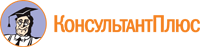 